ORDE VAN DIENST 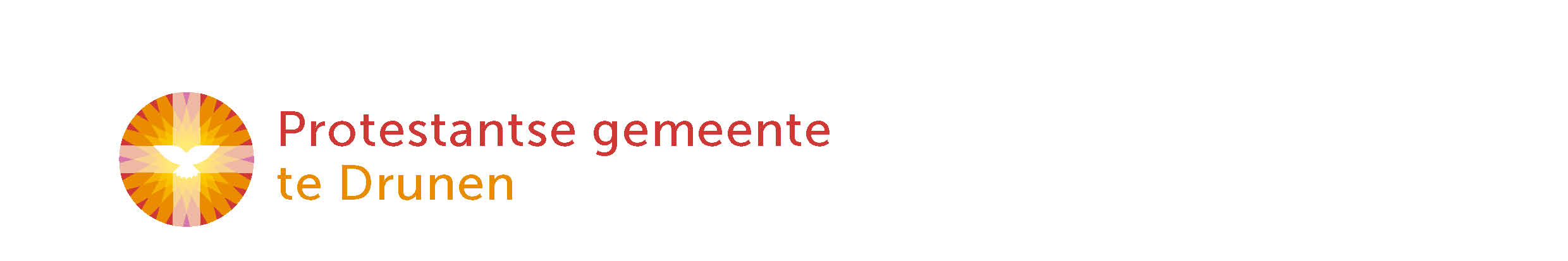 Andries Knevel 18-04-2021Vanaf 9.50 uur speelt Johan Paulides op piano of orgelWelkom en afkondigingen door ouderling van dienstMoment van stilte Intochtslied : Wat hou ik van Uw huis  (Liedboek 84a) https://youtu.be/ApLReosJd0s84a:1Wat hou ik van uw huis,Heer van de hemelse legers.Ik kan zo sterk verlangen naarde binnenpleinen van de Heer.Diep in mijn lijf is zo’n heimwee,zo’n blijvende schreeuw om de levende God.84a:2Een vogel is er thuis,Heer van de hemelse legers.Een zwaluw voedt haar jongen opbij U onder de pannen, God.Wonen bij U is een zegen,zo’n blijvende kans om te zingen voor U.84a:3Gelukkig wie naar Uvol van verlangen op weg zijn,zelfs in het dorre bomendalzien zij een bron en regenval,gaan zij van zegen tot zegen,naar God die verschijnt in zijn heilige stad.84a:4Ach hoor en kijk naar mij,Heer van de hemelse legers.Ja liever één dag dicht bij U.dan duizend dagen zonder U.Liever bij U aan de drempeldan binnen te zijn in een duistere tent.84a:5De Heer beveiligt ons,eer en geluk zal Hij geven,Hij heeft zijn liefde nooit ontzegdaan mensen, eerlijk onderweg.Heer van de hemelse legers,gelukkig zijn zij die vertrouwen op U. Wat hou ik van uw huis.Bemoediging en groet: gezongen  (Hemelhoog 495)                 https://youtu.be/b6GxrlB_2ss  Onze hulp en onze verwachtingis van God, onze HeerHij die alles maaktelaat niet los wat hij begonGenade en vredevan God de vaderDoor Jezus zijn zoon, ImmanuelHij woont met zijn geest in onsOnze hulp en onze verwachtingis van God, onze HeerHij die alles maaktelaat niet los wat hij begonGenade en vredevan God de vaderDoor Jezus zijn zoon, ImmanuelHij woont met zijn geest in onsHalleluja, hallelujaAmenHalleluja, hallelujaAmenAmenAmenKyriëgebedGlorialied:  Glorie aan God   (Opw. 354)                          https://youtu.be/ZDkE6HozW7MGlorie aan God. -4x-Lof zij de Heer,
Hem komt toe alle eer.
Hij’s het Lam dat regeert
tot in eeuwigheid.
Zijn woord is macht,
heeft ons vrijheid gebracht.
Wij aanbidden,
wij knielen voor Jezus.
Groot is zijn troon,
eeuwig zijn kroon.
Overwinnaar zal Hij zijn,
over zonde, dood en pijn.
Heel het rijk der duisternis,
weet wie Jezus Christus is:
Hij is de hoogste Heer!Glorie aan God. -4x-Kondigt het aan,
door de kracht van zijn naam:
Heel de aard’ wordt vervuld
van zijn glorie!
Satan, hij beeft,
want hij weet: Jezus leeft!
Hij’s verslagen,
het Lam troont voor eeuwig!
Jezus is Heer, Redder en Heer!
Overwinnaar zal Hij zijn,
over zonde, dood en pijn.
Heel het rijk der duisternis,
weet wie Jezus Christus is:
Hij is de hoogste Heer!Glorie aan God. -4x-Heersen met Hem
op de troon en zijn stem,
spreekt van liefde,
vervult ons met glorie.
Heilig en vrij alle tranen voorbij.
Eeuwig vreugde voor God,
lof, aanbidding:
waardig het Lam, waardig het Lam!
Overwinnaar zal Hij zijn,
over zonde, dood en pijn.
Heel het rijk der duisternis,
weet wie Jezus Christus is:
Hij is de hoogste Heer!Glorie aan God. -4x-Gebed om de Heilige Geest bij de opening van het WoordKinderlied van de maand (YouTube filmpje)     Weet je dat de Lente Komt • Elly & Rikkert - YouTube                                                                  Bijbellezing: Psalm 27  Lied: Psalm 27 door The Psalm Project  (tekst niet in bundel)     https://youtu.be/RRFgtwQP8QkGod is mijn licht mijn heil wie zou ik vrezen,ik steun op Hem, verlaat mij op de Heer.Veilig bij God hoef ik niet bang te wezen,Hij is mijn hulp, wat mij bedreigt valt neer.Dit ene is wat heel mijn hart verlangt,te wonen waar Hij mij liefdevol ontvangt,die veilig in zijn huis mij bergt en hoedt,wacht op de Heer mijn hart,ja wacht, houd moed.Hoor mij o Heer, ja wijs mij toch uw wegen,wees mij een gids die veilig mij geleidt.Antwoord mij God en geef mij toch uw zegen,U die voor mij de weg al hebt bereid.Dit ene is wat heel mijn hart verlangt,te wonen waar Hij mij liefdevol ontvangt,die veilig in uw huis mij bergt en hoedt,wacht op de Heer mijn hart,ja wacht, houd moed.Dit ene is wat heel mijn hart verlangt,te wonen waar Hij mij liefdevol ontvangt,die veilig in uw huis mij bergt en hoedt,wacht op de Heer mijn hart,ja wacht, houd moed.Wat heel mijn hart verlangt,te wonen waar Hij mij liefdevol ontvangt,die veilig in uw huis mij bergt en hoedt,wacht op de Heer mijn hart,ja wacht, houd moed.Verkondiging: De raad van David in coronatijd                                                                                                                         Moment van stilte  Lied: Wat de toekomst brengen moge  (Liedboek 913)   https://youtu.be/2cmqoiuSqks913:11 Wat de toekomst brengen moge,mij geleidt des Heren hand;moedig sla ik dus de ogennaar het onbekende land.Leer mij volgen zonder vragen;Vader, wat Gij doet is goed!Leer mij slechts het heden dragenmet een rustig, kalme moed!913:22 Heer, ik wil uw liefde loven,al begrijpt mijn ziel U niet.Zalig hij, die durft geloven,ook wanneer het oog niet ziet.Schijnen mij uw wegen duister,zie, ik vraag U niet: waarom?Eenmaal zie ik al uw luister,als ik in uw hemel kom!913:33 Laat mij niet mijn lot beslissen:zo ik mocht ik durfde niet.Ach, hoe zou ik mij vergissen,als Gij mij de keuze liet!Wil mij als een kind behandelen,dat alleen de weg niet vindt:neem mijn hand in uwe handenen geleid mij als een kind.913:44 Waar de weg mij brengen moge,aan des Vaders trouwe hand,loop ik met gesloten ogennaar het onbekende land. Dankgebed, voorbeden, stil gebed en zingend ‘Onze Vader’ (Liedboek 371)   https://youtu.be/_toNSSNYJM0Slotlied    Voor altijd/Hij zegent jou  (Opw. Kids 287)    https://youtu.be/vxNam8b1gkwHij zegent jou (287)
Hij zegent jou,
Hij zegent jou,
Hij zegent jou,
Hij zegent jou,
Hij zegent jou,
voor altijd.

God is voor je
en achter je.
God is in je
en om je heen.
God is onder je en boven je,
altijd.
Hij zal je wijzen
welke weg je gaan moet.
En onderweg zal Hij jou beschermen.
Schuil maar bij Hem
als er een storm woedt.
Hij zal zich over jou ontfermen.
God is met jou,
voor altijd. Zegen